LAMPIRAN 19DOKUMENTASIPERTEMUAN PERTAMATahap Rasionalisasi / Pemberian Informasi 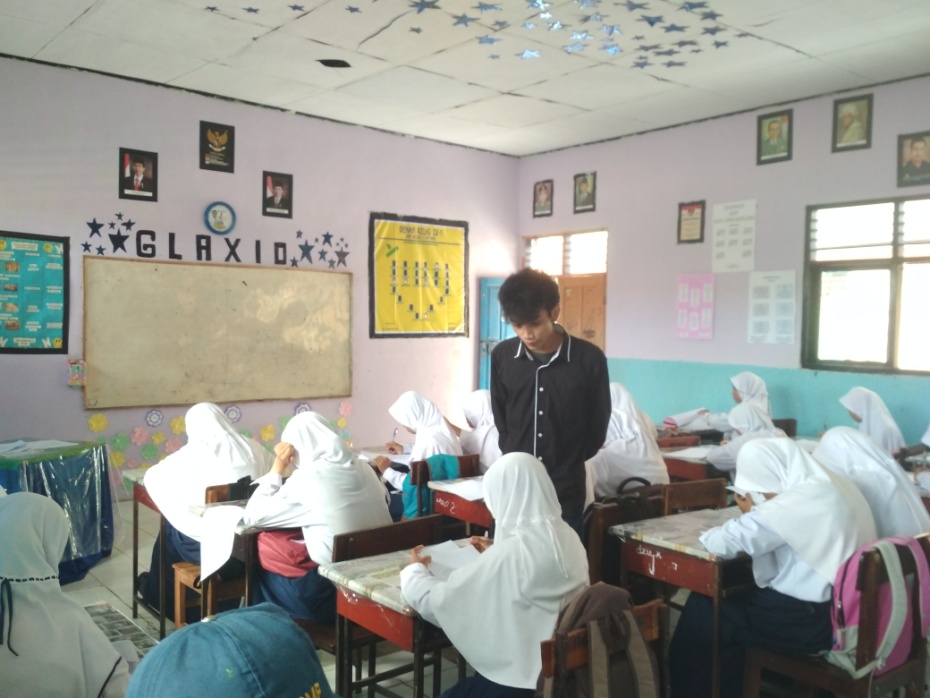 Pemberian Informasi tentang kegiatan yang akan dilaksanakan 
PERTEMUAN KEDUATahap Kedua Identifikasi persepsi dan perasaan konseli dalam situasi masalah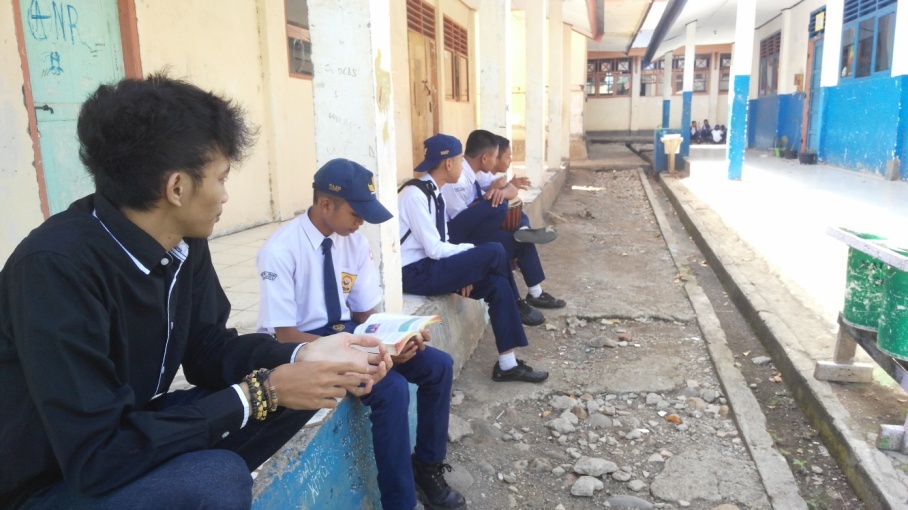 Siswa menuliskan kembali masalah yang dihadapi dalam selembar kertas setelah menceritakan situasi yang membuatnya merasa tertekan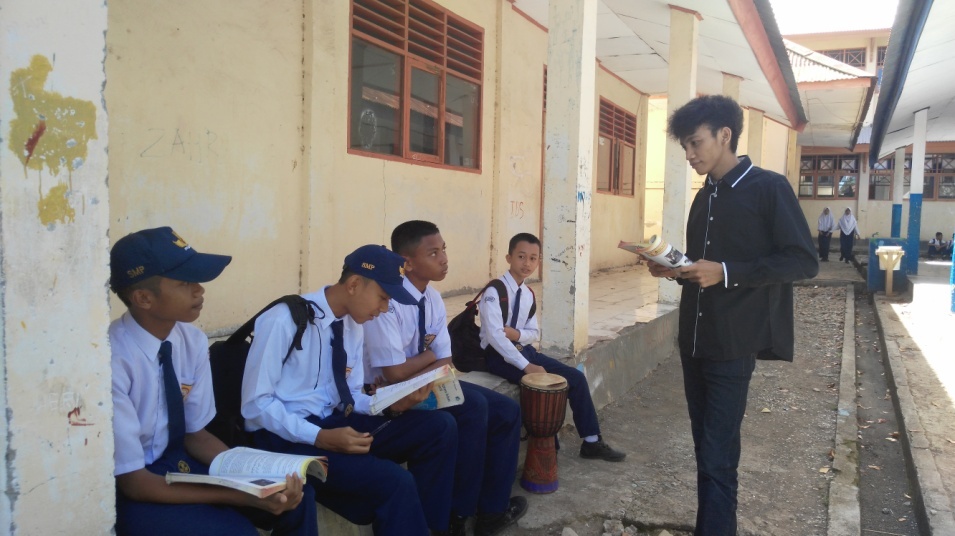 PERTEMUAN KETIGAMengurangi peran dan fitur-fitur persepsi terpilih dan identifikasi persepsi alternatif

Siswa memerankan persepsi negatif dalam selembarkertas kemudian peneliti mengarahkannya untuk mengganti pikiran-pikiran negatif tersebut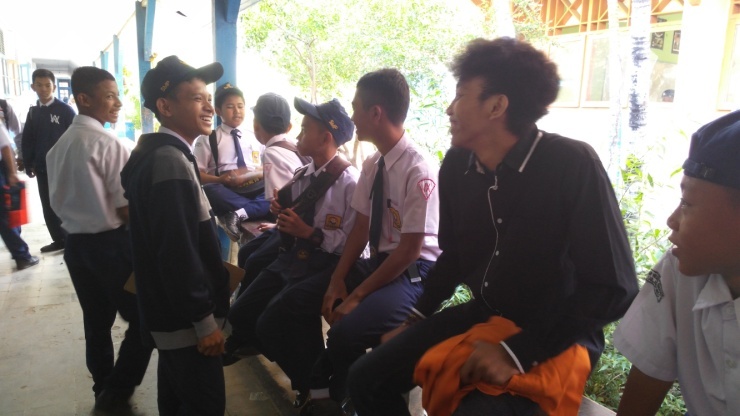 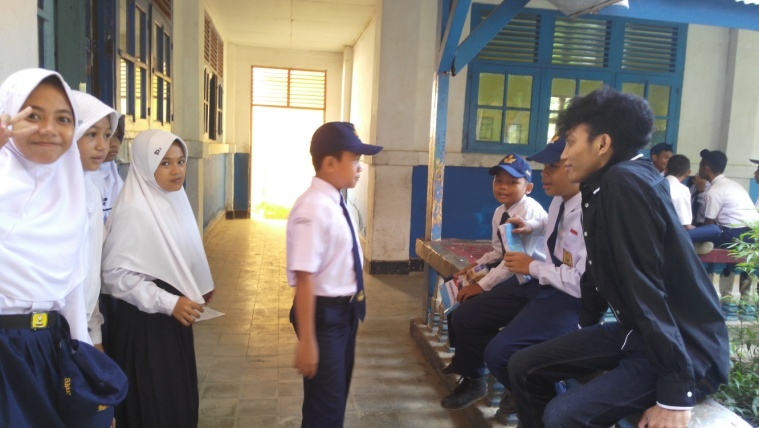 PERTEMUAN KEEMPATModifikasi Persepsi dalam situasi masalah dan pemberian pekrjaan rumah dan tindak lanjut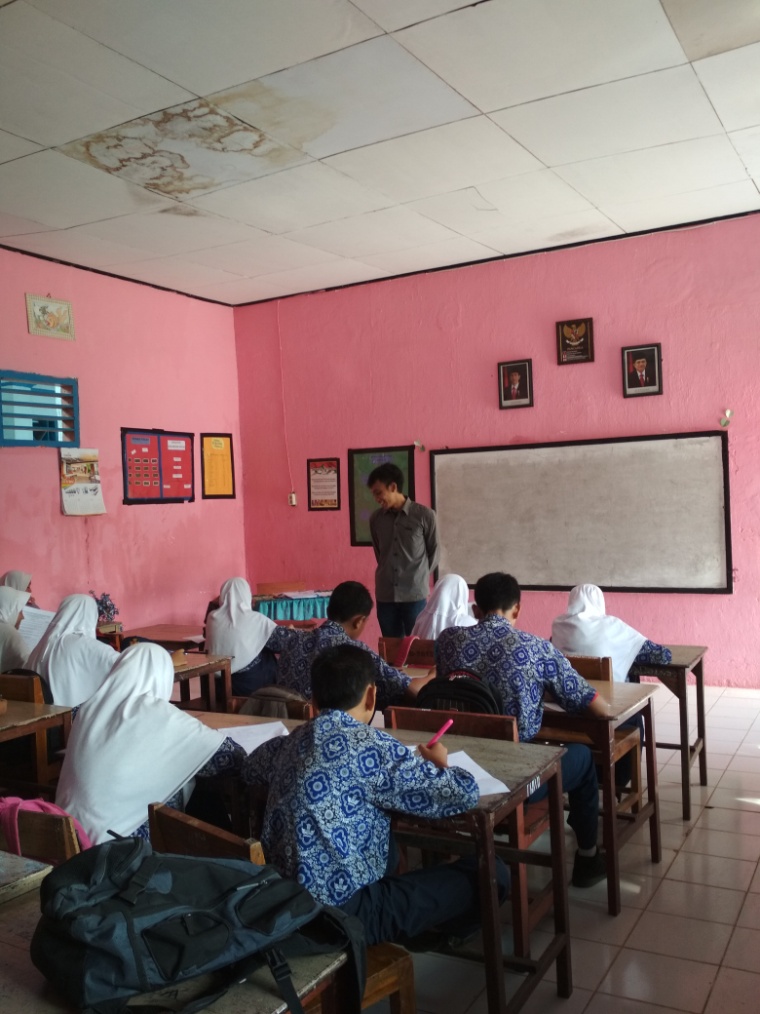 Siswa berlatih memodifikasi dan mengalihkan persepsi lama ke persepsi baru dan memberikan pekerjaan rumah.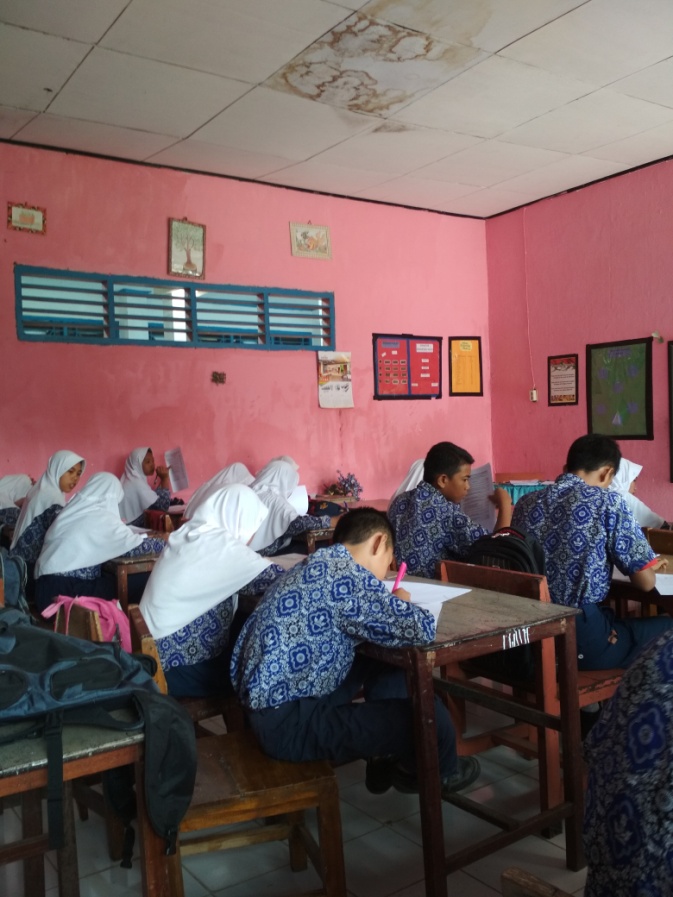 